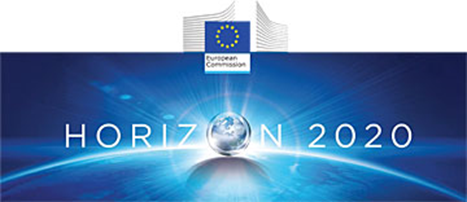 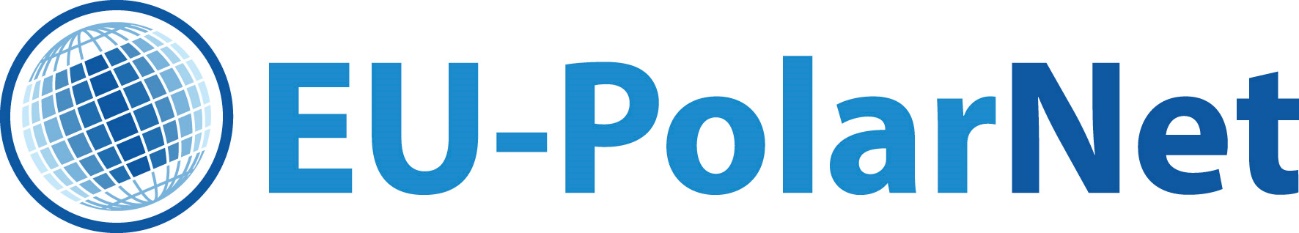 Call for Services Call 03 (2022)Information guidelinesfor service providersClosing date: 20 December 2022 - 14h00 CETEU-POLARNET 2EU-PolarNet 2 is an EU project funded in Horizon 2020. It is composed of 25 partners representing all European Member States and Associated Countries with well-established Polar Programmes. The project has been implemented to improve the coordination of polar research, to identify and prioritise polar research themes of high societal relevance and to support and advice European decision makers on topics related to the Polar regions.CALLS FOR SERVICESOne of the objectives of EU-PolarNet 2 is to prioritise and specify the key societally relevant Polar research themes, which have been defined in the European Polar Research Programme (EPRP), the EU-PolarNet White Papers and in European Polar strategies. With launching calls for services, EU-PolarNet 2 seeks support from the European Polar Community to further develop the research themes identified in the EPRP into research funding schemes that could be funded on a national, European or international level.The offers for services are launched to develop ideas which can help in the research prioritisation task of EU-PolarNet 2.PLEASE NOTE that with the call for services we offer a kind of seed money to support the preparation, planning or development of new ideas and lines of research, e.g. by supporting workshops, desk studies or travels.The call is NOT designed to support expeditions OR research or projects. These costs are not eligible. EU-PolarNet 2 offers up to 15.000 € financial support to European (early career) researchers and/or stake- and rightsholders as seed money to cultivate ideas for future research projects of wide European interest and high societal relevance. The service contract can be used to organise international workshops and meetings, e.g. for preparing White Papers or joint research proposals, to invite e.g. stake- and rightsholders or early career researchers, to perform pre-studies or for any other method leading to the development of ideas/proposals on priority research themes. The research topics to be developed through the service calls shall be based on the research needs defined in the EPRP and shall contribute to specific key questions - see section 3.Who is eligible to submit an offer? Service providers must meet the following eligibility criteria:Type: the call for services is open to European (early career) researchers and/or stake- and rightsholders, hereafter named service providers.  Affiliation: The service providers need to be based in a European Member State or in a country that is associated to the EU framework programme. Partnership: Offers must involve at least two partners from two different countries. Dissemination: Service providers are obliged to disseminate the knowledge they have acquired. The proposal must include a dissemination plan to be eligible for funding. Service providers must agree to comply with the EU´s General Data Protection Regulation.We especially encourage the inclusion of Early Career researchers and the formation of transdisciplinary networking between researchers and stake- and rightsholders relevant to the topic and/or region. For more information about the EU-PolarNet 2, the European Polar Research Programme and the various thematic areas, please see https://eu-polarnet.eu/.Implementation of the service contractThe implementation of the service contract will require effective tools and/or approaches to achieve its objectives. For example, site visits and conferences, workshops, desk studies, setting up networks, web interfaces or fora, platforms, measures to promote stakeholders' involvement, are all tools and approaches through which the service objectives can be achieved. Tasks, timing and budgetThe service provider(s) has to provide a description of tasks - and their distribution amongst the service partners if applicable - and a timing of activities. The duration of a service contract is 12 months maximum as of the signature of the contract, for a maximum budget of 15.000€. This budget is allocated to the service provider(s) and shall cover all expenses considered necessary for successfully implementing the proposed activities such as personnel, operational and travel costs. The total budget of this call is 40.000€. Up to three service contracts can be awarded in this call.SCOPE OF THE 3rd CALL FOR SERVICES This third EU-PolarNet 2 call for services is targeted to formulate idea	s for achievable research activities or projects related to one of the key questions/sub-topics of following two Research Needs of the EPRP.Better understanding of climate change in the Polar Regions and its links to lower latitudesThis includes the following key questions:Key processes in polar-specific components of the climate systemPolar coupling and feedback processes at regional and global scalesModelling and predicting the polar climate systemAssessing the impact of human activities on polar climateInformed weather and climate actionThis includes the following key questions:Identifying relevant indicators of polar climate changeDesigning new approaches to test the chain of processes from climate indicators to decision makingSupporting decision making through predictions and projections of polar climate and socio-ecological systemsAssessing the added value of the Polar Regions in relation to climate change and human activity impactsBoth research needs are described in detail in the EPRP.GUIDELINES FOR COMPLETING THE OFFERPlease read these instructions carefully before completing the submission file. SECTION I OF THE SUBMISSION FILE: ADMINISTRATIVE INFORMATIONTitle and acronym of the offer and contact details of the service provider(s).Provide a brief CV of the service provider(s) (3 pages maximum each), also indicating their respective roles in the service and their experiences related to the topic. Please use only the CV template provided on the EU-PolarNet 2 website. Please, follow the regulations in terms of affiliations for the teams as stated in the eligibility criteria.SECTION II OF THE SUBMISSION FILE: DESCRIPTION OF THE SERVICEObjectives, impact and implementation planDescribe the Service by addressing the following points: Objectives of the proposed service:Provide a clear description of the objectives to be achieved with the proposed service. What is the expected added value to the present state of knowledge? Relation to EU-PolarNet 2How do the foreseen activities link with the research needs defined in the EPRP and what is the added value of the proposed activities or work in this respect?ImpactProvide a clear description on how the proposed topic will contribute to societal needs, even in the long run, by i.e. addressing critical issues related to climate change, environment, or any other benefit for society. Transdisciplinary networkingInclude information on how researchers and relevant stake- and/or rightsholders will cooperate in the proposed work.Implementation:Provide a short description of the tools and approaches that you will use. How will they be implemented to make the service effective? Provide an implementation plan with, tasks, timing, and their distribution between partners.Communication and disseminationExplain the communication and dissemination activities planned within the service. Budget and starting dateThe budget for the service is limited to a maximum budget of 15.000€. Provide a breakdown of the budget by category of expenses and provide a justification on each category:Personnel costs Operational costs (e.g. costs for a workshop, catering, printing etc.)Travel costs and invitations to workshopsIndicate your preference for the starting date of your service: between 1 March 2023 and 30 June 2023, and an ending date no more than one year after your preferred start.PROCEDURESThis paragraph describes the procedures for submitting an offer, the selection procedure and the principal obligations applying to the selected applications. HOW TO ANSWER TO THIS CALL?The service providers should only use the submission file available at https://eu-polarnet.eu/call/. Only applications that fulfil all the eligibility criteria will be considered (see 5.2.2.a).The application must be sent in UK English and as a pdf file (unprotected, 5 MB max.) and to name the file in the format: EUPN2Service_[Name of offer].pdfWhen submitting your application to the following email, please include "EU-PolarNet 2 Service [Name of offer]" in the Subject line:info@eu-polarnet.euThe application must be submitted no later than: 20 December 2022 - 14h00 CETOffers submitted after the above-mentioned closing date and time will be disregarded.The submission of your application will be acknowledged via email within three working days.Only with confirmation of receipt can you consider your offer as officially submitted. If you have not received our acknowledgement, please contact us again via info@eu-polarnet.eu.EVALUATION AND SELECTIONSelection procedureThe evaluation procedure and selection of offers will be organised by the EU-PolarNet 2 consortium and performed by its Polar Expert Group (PEG). The PEG is the EU-PolarNet 2 Expert Forum for implementing European Polar research internationally, by specifying overarching priorities, research needs and specific actions. The PEG is comprised of internationally recognised experts in all kinds of Polar Research, including representatives from the EU Polar Cluster projects, Indigenous researchers and researchers from business, NGOs or other stakeholders performing research in the Polar Regions. More information about the PEG can be found here.Evaluation criteriaThe offers will be evaluated against the following criteria:Eligibility The following eligibility criteria will first be examined for all submitted offers:	The submission file is complete. 	The submission file was submitted in electronic format (in pdf). 	The submission file was submitted no later than 20 December 2022 - 14h00 CET. Research theme: offers must be related one of the key questions described in section 3.International cooperation: offers must involve at least two partners from two different countries. Dissemination Plan: Service providers are obliged to disseminate the knowledge they have acquired during the service contract. 	The duration of the funding of the service is maximum 12 months. 	The applications must comply with the budget requirements.The offer is not an ongoing research project or an expedition.Only the offers that meet ALL of these criteria will be considered eligible and will be assessed against the criteria below.Compliance with the content of the present callThe offer is designed to contribute to the research prioritisation process of EU-PolarNet 2  The offer does not overlap with activities foreseen in EU-PolarNet 2Quality of the offerIs the focus of the offer clearly defined with regard to the EU-PolarNet 2 project? Are the objectives of the offer well thought out and clearly stated? Is the stake- and rightsholder community included in a respectful way (composition, type of involvement...)? Is the implementation of the service coherent with the respect to its objectives: management, approaches and tools.Is the proposed work expected to provide added value to the EU-PolarNet 2 project? Is the expected service impact well assessed, measured, feasible and realistic? Are dissemination activities addressing the general public/stakeholders/research community planned?Tasks, budget, timingRelevance of tasks and relevance of their distribution in the service network with respect to the objectives of the offer. The proposed tasks are appropriate for the given time frame. Cost-efficient use of resources. Since EU-PolarNet 2 is offering service contracts the criteria of best value for money and provisions of conflict of interest apply.ContractINGSuccessful offers will be contracted by the EU-PolarNet 2 coordinator (Alfred-Wegener Institute (AWI)) to provide their services to EU-PolarNet 2. By submitting an offer, applicants agree to the standard service contract of the AWI. The terms of the contract are not negotiable.CONTACTSPlease post your questions about the Service Contracts via the “EU-PolarNet-2-Services” group in the Catalyst Platform discussion forum at www.polarcatalyst.eu.Further information can be obtained by contacting:
info@eu-polarnet.eu 
PRINCIPAL OBLIGATIONSREPORTINGThe service provider must submit a report on the work performed to EU-PolarNet 2 within one month after the conclusion of the service contract. The report must include a brief description of the recommended research ideas/proposals and a publishable summary for dissemination. The report must explicitly refer to and comment on the fulfilment of the points of the work plan outlined in the offer.This report must be submitted in pdf to info@eu-polarnet.eu. A reporting template will be provided to the successful service providers. EU-PolarNet 2 will include the outcome of the service contract in its recommendations for future polar research topics to the EC and for its discussions with national and international funding agencies and thus, gives the successful service providers the opportunity to introduce their research ideas to decision makers.FREEDOM OF INFORMATION & DATA PROTECTIONPersonal information provided to EU-PolarNet 2 will be stored electronically (e.g. database) for use only in connection with the handling of offers. All personal data in EU-PolarNet 2 shall be processed in accordance with the Belgium Data Protection Act of 1992, as modified by the law of December 11, 1998 implementing Directive 95/46/EC entering into force in 2001, on the protection of individuals with regard to the processing of personal data and on the free movement of such data. You have the right to access and update the personal information about you and to ask for such information to be deleted.All data processing activities, commencing after 25th of May 2018, will comply with the General Data Protection Regulation (replacing the EC Directive 95/46).All service providers who wish to query the outcome of their application and seek for clarification may contact EU-PolarNet 2 at info@eu-polarnet.eu.ACKNOWLEDGEMENTSAll results/publications/presentations/publicity arising from an EU-PolarNet 2 service contract must acknowledge the funding source, referring to that “This work has received funding from the EU-PolarNet 2 (grant agreement no. 101003766) service contracts”. 